Gerrardstown Presbyterian Church Trinity Sunday Worship Service  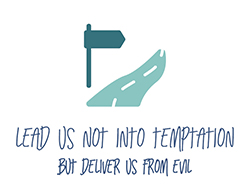 May 27, 2018~We Gather~PreludeWelcome and Announcements, Joys and Concerns of the ChurchPlease sign the red Friendship pad in the pew and pass along to others.Greetings:  Stand and greet each other as music plays please take your seats to sing Gathering SongGathering Song #134 Joy to the World vs. 4Memorial Day Tribute (https://www.youtube.com/watch?v=_P-HpmohQZM  video for Memorial Day)Prayer for the day*Call to WorshipOne:  God is a creating God.All:    Making all things new through the Father’s love and grace.One:  God is a redeeming God.All:    Healing our relationship through Jesus, the Son.One:  God is a sustaining God.All:    Empowering us for God’s work through the Holy Spirit.One:  Holy One, Three in One, we open ourselves to you.All:    Holy One, Three in One, create us, redeem us, sustain us.  Now and forever, Amen.Hymn of Praise: #338 O Beautiful for Spacious Skies~We Confess our Sin and Receive Pardon~Call to Reconciliation: Wherever we go today, there are choices: roads that divide, places to stop, people we meet. Who will help us decide and give us direction? Prayer of Forgiveness: (Unison) Our Father, we can so easily fall prey to temptation in the circumstances we encounter. We sometimes don’t stop to think, or ask what our response should be, until it’s too late. Why do we fail the test? Why is it we aren’t more aware?… (silent prayer)Assurance of Pardon: God is faithful, and he will not let us be tested beyond our strength. He will also provide the way out, so that we may be able to endure it.  (Adapted from 1 Cor. 10:13 NRS)All: We give thanks to God that Jesus is our Way, Truth and Life and in Him we are forgiven.*Gloria Patri #581~We Hear a Word from the Lord~Children’s MessageHymn of Meditation #735 I Need Thee Every Hour Prayer of Illumination First Scripture Lesson: Job 23:10-11, Psalm 66:8-10Leader: The Word of the LordPeople: Thanks be to God.Sermon: Lord, teach us to pray –Lead Us Not Into Temptation Second Scripture Lesson:   Matthew 6: 13 and Luke 11:4c~We Respond in Joyful Service~Prayers of IntercessionCall to OfferingOffertory      *Doxology*Prayer of Thanksgiving*Affirmation of Faith (see insert)  ~We Go Forth to Serve~*Hymn of Service: #8 Eternal Father, Strong to Save*Charge and Benediction *Benediction Response #286 Breathe On Me Breath of God vs. 4 Breathe on me, Breath of God, so shall I never die, but live with thee the perfect life of thine eternity.*PostludeSandra Sherrard, Lay Leader Beverly Hughes, OrganistRev. Karen Greenawalt, Pastor*You are invited to stand                                                    Welcome to Gerrardstown Presbyterian Church. We are glad you are here! If you are a first time guest, please fill out the Red Friendship pads in the pew. We invite you to prayerfully consider GPC a place to call home. If you would like to become a member please talk to Pastor Karen.Children are a vital part of our congregation. Each Sunday we offer Sunday school at 9:45am downstairs, a Children’s Message in worship and Children’s Church downstairs after the Children’s Message. Child care is also available in the nursery downstairs for all those 2 years and younger.Coffee and Conversations all are welcome! We meet at 9:45am in Gathering Room. We are on Chapter 14 of the Gospel of Luke.Upcoming Events- Mark your Calendars!Tues. May 29- Community Dinner 4:30pm-6:30pmSun. June 10 -Thurs. June 14 – VBS Game On! 5:45pm-8:30pmSat. June 23 – 8am-4pm Save the Date and your stuff- Church Yard Sale!Tues. June 26- Community Dinner 4:30pm-6:30pm in Fellowship HallHELP! If you know anyone in need of help with addiction or mental illness, WV has a 24 hour hotline 1-844-HELP4WV. The Suicide Prevention Lifeline number is 1-800-273-8255. If you know anyone who is having trouble paying a light bill, rent or needs mortgage help and other social services can be found by calling 211.Summer Kingdom Healing Course- All These Things- on Facebook begins  June 1st  and will be led by Pastor Karen. If you would like to join this group, go to Facebook and search Summer Kingdom Healing Course or use this url below. Ask Pastor Karen if you want more information. https://www.facebook.com/groups/958585947641502/?ref=bookmarksTo Contact Pastor Karen please call the church office 304-229-2316 or her cell 407-619-2821. The church email is gerrardstpc@gmail.com , our webpage is  http://gerrardstownpc.com/ . Like us on Facebook at Gerrardstown Presbyterian Church Life  Affirmation of Faith:  Heidelberg Confession 4.127 Q.127Q. What is the sixth petition?A. That is: since we are so weak that we cannot stand by ourselves for one moment, and besides, since our sworn enemies, the devil, the world, and our own sin, ceaselessly assail us, be pleased to preserve and strengthen us through the power of thy Holy Spirit so that we may stand firm against them, and not be defeated in thisspiritual warfare, until at last we obtain complete victory.